English-Russian Chair End-of-the Year Report    (2016-2017)             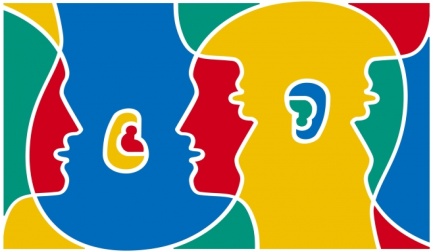 Отчет работы МО иностранных языков  ( 2016-2017  )   M/U Teaching Methodology (methods and strategies) 2016-2017Developing Students’ Communicative Competence Teaching Vocabulary to Develop Communicative Competence in Foreign Language classroom.Storytelling teaching strategies.Teaching creative and analytical writing (reproductions and summaries)Entry into the field of collaborative teaching through Armenian educational sites http://www.ktak.amhttp://www.eTwinning.plus.armedu.amМетодическая тема МО -Формирование коммуникативной компетенции учащихся (2016-2017) Цель МО- повышение качества преподавания путем использования разнообразных приемов формирования речевой компетенции. Речевая направленность на уроках русского языкаСловарно-семантическая работа на уроках русского языкаРазвитие навыков письма ( изложение, сочинение)Активное сотрудничество с образовательными  сайтами           http://www.ktak.am/           http://www.eTwinning.plus.armedu.amMain Projects (Основные проекты)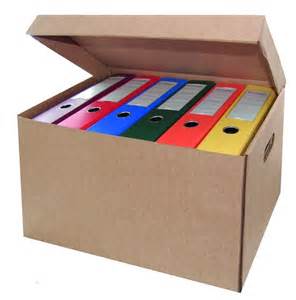 Research Topics and articles (Темы саморазвития и публикации)I term   II termII term (Attachment 1)2016-2017 ուստարվա oտար  լեզուների Օլիմպիադայի դպրոցական փուլի արդյունքների ամփոփումԴպրոցական փուլի  օլիմպիադայի մասնակիցների ցուցակ Առարկա -անգլերեն.Առարկա-- ՌուսերենԴպրոցական փուլի օլիմպիադայի արդյունքների համեմատական վերլուծություն  Տարածքային փուլ անցած աշակերտների ցուցակ    (Անգլերեն )Ռուսերեն    	Տարածքային փուլի օլիմպիադայի արդյունքներըՏարածքային փուլի օլիմպիադայի արդյունքների համեմատական վերլուծություն  Մարզային  փուլ  անցած  աշակերտների  ցուցակ (1.03 2017)Մարզային  փուլ ուլի օլիմպիադայի արդյունքների համեմատական վերլուծությունСпециальный приз Attachment 2 2016-2017  ուստարվա  անգլերեն և ռուսերեն առարկաների կատարողականները (I կիսամյակ )Համադպրոցական գրավոր աշխատանք անգլերենից                            առաջին կիսամյակ 2016-20172016-2017  ուստարվա  անգլերեն և ռուսերեն առարկաների կիսամյակային աշխատանքների ամփոփում (II կիսամյակ )2016-2017  ուստարվա  անգլերեն և ռուսերեն առարկաների կատարողականները (II կիսամյակ)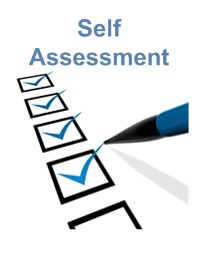 According to the work plan of the Chair of Foreign Languages (2016-2017 school year), we subdivided the teaching content into 18 main projects, covering main areas of responsibility. Almost all the projects were successfully carried out in the first term, though some of them were conducted on a less desirable level. The projects that were not observed in the first term were carried out in the second term.Within the second term the Chair of Foreign Languages succeeded in fulfilling almost all the goals set at the beginning of the school year. (The rate of teachers’ performance is attached)The purpose of the Chair is to provide every student with the opportunity for a quality education necessary to compete in the modern world.  We do our best to promote high academic standards, using various teaching tools and methods appropriate for high school. Our accomplishments are the outcomes of these efforts.We were able not only to keep track of our goals mentioned in the work plan, but also bring each objective to its logical end, making it achievable and visible.One of the achievements of our teaching performance is maintaining a new level of teaching due to the new strategies and implementations of innovative methods. As a result, we have numerous master –classes based on the practical use of some new teaching approaches. This school year has been fruitful for both departments of the Chair in terms of academic accomplishments of our students who succeeded in English and Russian Olympiads, the State University Olympiads, "Русский Медвежонок” winning the first prizes.We constantly renovate our curriculum by taking up new subjects. This year it was World Literature. We decided to go further and deepen in the language taking up literature as a school subject in the academic process. This approach turned out justified, for one thing that it is a link to the literary heritage of English, and for the other it favors fostering all the four language competences.  The results of Literature modules and Transition exams demonstrated an appropriate level of knowledge of the new subject.The other main outcome is entering into the field of collaborative teaching through Armenian education sites and having lots of recourses on http://lib.armedu.am/ One of the strengths of the Char is working as a team not only inside the Department in charge, but also contributing to the whole school efforts. That resulted in correlation with the other school disciplines and a number of integrated lessons within the project Across Subjects, let alone our active participation in Whole School Projects.We managed to go beyond our classrooms and guide our students in extra directions to promote well -rounded education. Our pupils successfully competed in different contests in the English and Russian Languages such as Bridges of Friendship between Armenia and Russia, and LCC International English Public Speaking Competition, the latter appeared  to verify the  effectiveness of project Debates in the Classroom.We can’t but mention our shortcomings in English performance relating to incomplete engagement of all the teachers in functioning projects especially partnerships with www.ktak.am as well as insufficient productiveness in terms of personal growth and professional development. One of our gaps concerns performance of the Russian Department    in terms of methodology and assessment criteria. Something must be done about refreshing the syllabus in general and teaching approaches   in particular. Some improvement strategies will be reflected in the coming work perspectives for 2017-2018 school years. The Head Teacher of the Chair of Foreign Languages                                                                                          K AleksanyanM/U members subjectHigh school qualificationcategory1Karina AleksanyanEnglishupgraded1st category2Alina AzizyanEnglishupgraded-3Nelly GevorgyanEnglishupgraded-4Hasmik HairapetyanEnglishon the list-5Armenuhi MirzoyanEnglishupgraded-6Susanna KhnoyanRussianupgraded-7Vardanush Khatchatryan            Russian--1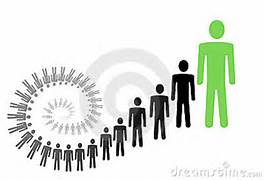 Professional Growth( teachers’ articles and research topics) Проект "Самообразование как фактор устойчивого профессионального роста педагога"2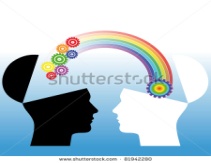 Teacher to Teacher Project (Reports , Teacher Collaboration, Peer Observation -Доклады и Посещение уроков)3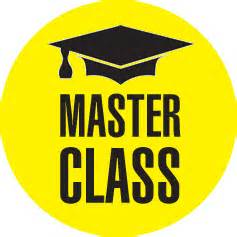 Thematic lessons and Master-classes (Методические и открытые уроки)4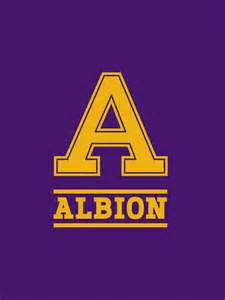 Albion Project -Страноведческий проект в гум. классах5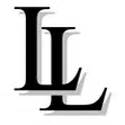 Lingua Life Project ( Проект  Лингва Лайф)6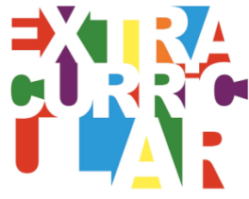 Extracurricular activities (Lesson-Celebrations, anniversaries, Festivals,  Excursions)Памятные даты, экскурсии, юбилеи7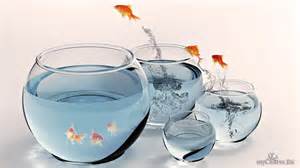 Across Subjects   Межпредметные связи8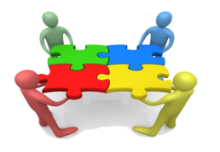 Teachers’ Club   Клуб учителей9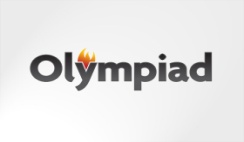 Olympiad ProgramШкольные олимпиады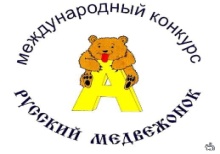 Русский Mедвежонок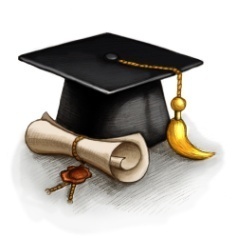 University Olympiad Annual 10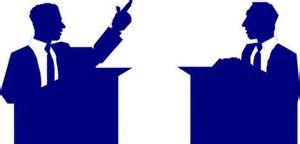 Debate Project Проект Дебаты11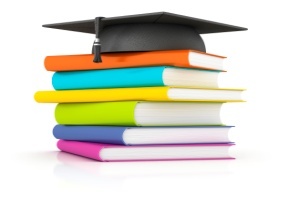  From High School to University( Сотрудничество с ЕГУ)12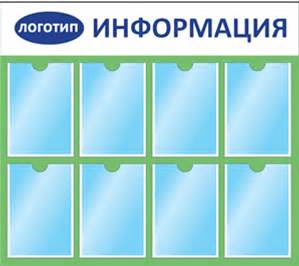 Info -Stand Project  Информационные стенды13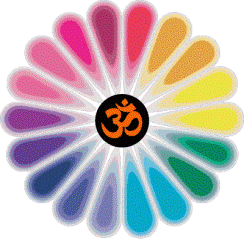 Whole School Projects Общешкольные проекты 14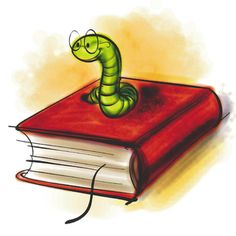 Bookworm ProjectПроект Книголюб15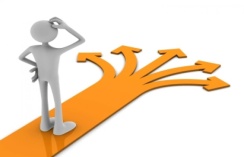 Pre -orientation programs in grade 9Предпрофильное ориентирование в 9 классе 16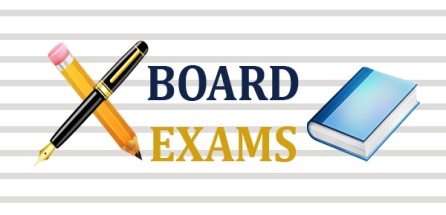 Exam organization and preparation program (Board and Transition exams)Переводные и выпускные экзамены17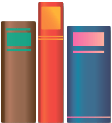 http://www.ktak.am/http://lib.armedu.am/«Պաշարների շտեմարանի»18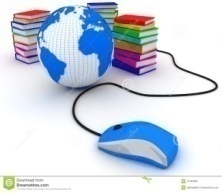 Remote or Distance TeachingСетевое педагогическое сообществоhttp://etwinning.plus.armedu.am/1Professional Growth( teachers’ articles and research topics) Проект "Самообразование как фактор устойчивого профессионального роста педагога"teachersTopics and articlesstatus1Aleksanyan KTeaching creative writing Paraphrasing as a useful tool in storytellingDistance Teaching strategiesPublishedResearchedResearched2Azizyan  ATeaching paraphrasingThe ways of presenting vocabularyResearchedResearched3Mirzoyan AReproduction writing rubricsMemory clues in teaching vocabularyResearchedResearched4Gevorkyan NTeaching vocabulary in contextUsing story maps in storytellingAlternative ways of teaching vocabularySent offResearchedResearched5Hairapetyan HEffective strategies in teaching vocabularyResearched6Khnoyan  SСовременная адаптация библейских и мифологических аллзюий в языке Researched7Khatchatryan R--2Teacher to Teacher Project (Reports , Teacher Collaboration, Peer Observation -Доклады и Посещение уроков)IReportersAt English-Russian ChairTopicsSeptemberOctoberNovemberDecember1Aleksanyan K1Creative writing2Teaching World Literature 08.0926.102Azizyan AParaphrasing strategies16.093Gevorgyan NTeaching Vocabulary14.104Mirzoyan AHayrapetyan HBritish Council Seminar (National Institute 10.11)15.115Hayrapetyan HLord Byron in the Armenian Monastery in Venice 300 years 2.126Khnoyan S России -Армения13.12IIReportersAt English-Russian ChairTopicsJanuaryFebruaryMarchAprilMarch1Aleksanyan KDistance education strategiesEntry into the field of collaborative teaching through Armenian education sites17.012Aleksanyan KTeaching Debate Format13.023Gevorgyan NFeedback on the English performance in grade 912.014Azizyan ATeaching Grammar Connective Adverbs24.015Azizyan ATeaching grammar techniques in grade 1214.026Gevorgyan N1 Alternative ways of teaching English in grade 9221.027Mirzoyan AMemory clues in teaching vocabulary14.038Aleksanyan KTeaching debate Format28.039Hayrapetyan HFishbone method in English classroom11.0410Khnoyan S Англицизмы в русском языке21.0211Azizyan ATeaching debate vocabulary in grade 121.0312Azizyan AExam preparation strategies21.0413Aleksanyan KDesigning Integrated Lessons16.053Thematic lessons and Master-classes (Методические и открытые уроки)TeachersLesson namesICT  GradeSep            OctNovDecAleksanyan K1Integration into a new community   -101072 Teaching World literature      ICT101053 Myth expressions           ICT101264  Paraphrasing strategies                   ICT101295 Subjunctive Mood                                                                                                                             -121206Teaching Grammar                             ICT92187Teaching Gerund                           ICT10113 8 Gifts of the Magi                          ICT10122Gevorgyan N1 Using graphic organizers in storytellingICT112262 My leisure time-92173 Teaching vocabulary in context ICT112304 Education abroad-105286 Healthy Food 11220Azizyan  A1Teaching paraphrase  ICT11-12192 Grammar lesson-12213Mirzoyan A1Literature as a new subject-102212Euthanasia-for and againstICT104163A Christmas Carol-10222Hairapetyan H1Teaching vocabulary strategies  on Ppersonality-111192Building  relationships-123253 Teaching vocabulary strategies  on the topic Family-111194 Byron in the Armenian Monastery in Venice ICT1112Khnoyan  S1А С Пушкин  Капитанская дочка-101292 Ящик Пандоры Современная адаптация мифологических аллзюийICT10173Разряды местоимений-10164Как Ермак завоевал Сибирь-12115Khatchatryan V1Герой нашего времениИКТICT10222II termTeachersLesson namesICT  GradeJan            FebMarchAprilMayAleksanyan K1Feedback on End-of-the-term performanceICT92112Teaching Debate FormatICT10-1224Gerund VS Participle121233 Fishbone method in use ICT101244 Food. Writing a Business plan265 Teaching debate VocabularyICT1121106  Project method in Use-10127  Math behind Alice in WonderlandICT13Gevorgyan N1Feedback on End-of-the-term performanceICT92112 Alternative Ways of Teaching VocabularyICT92273 Freedom &ConfinementICT112154 Learning English through video games92235Debates in the Classroom11210Azizyan  A1Teaching grammar strategiesConnecting AdverbsICT122242 Teaching Grammar -Gerund and InfinitiveICT12263 Teaching Subjunctive Mood12218Mirzoyan A1Healthy Spirit-102262Across literature The Last Leaf By O HenryICT102113 Charles Dickens 205th anniversary of the birthICT10274 Great Armenians-915Hairapetyan H1Teaching vocabulary strategies  -111112Welcome to Armenia-111243 Famous  Armenian women-91204 Healthy Life Style ICT11120Khnoyan  S 1‘’В жизни всегда есть место подвигу’’по произведению М Горького Старуха ИзергильИКТ101242 Урок-викторина по повести Паустовского ТелеграммаИКТ21Khatchatryan V4Aleksanyan KAleksanyan KAleksanyan KBritish Studies12 humanitarianAround Great Britain The Cycle of lessonsAnd topicsMajor cities of Great Britain22.02London-sightseeing28.02Outstanding personalities of Great Britain15.02Political system of the UK31.02The Royal Family22.03The UK-country and people4.04Khnoyan SKhnoyan SKhnoyan SРоссияРоссия-Армения мосты дружбыЦикл уроковАрмянские города в России  101 31 01Армяне в России5Lingua Life Project ( Проект  Лингва Лайф)I termactivitygradeSepOctNovDecAleksanyan K1Myth expressionsPandora’s BoxGreek allusions101297M/MTranslation DayInteractive Game30Khnoyan  SЯщик Пандоры Современная адаптация мифологических аллзюий1017Madatyan NMyth Phrases in Armenia10130TeachersActivitygradeJanFebMarchAprMayAleksanyan KThe word of the week –interactive vocabulary(identity)9.01Khnoyan SMirzoyan AИнтерактивный словарь-(фрилансер, freelancer)1.02Gevorkyan NLife like English-Learning the language through video games in grade 96Extracurricular activities (Lesson-Celebrations, anniversaries, Festivals,  Excursions)Памятные даты, экскурсии, юбилеиExtracurricular activities (Lesson-Celebrations, anniversaries, Festivals,  Excursions)Памятные даты, экскурсии, юбилеиExtracurricular activities (Lesson-Celebrations, anniversaries, Festivals,  Excursions)Памятные даты, экскурсии, юбилеиExtracurricular activities (Lesson-Celebrations, anniversaries, Festivals,  Excursions)Памятные даты, экскурсии, юбилеиExtracurricular activities (Lesson-Celebrations, anniversaries, Festivals,  Excursions)Памятные даты, экскурсии, юбилеиM/MM/MCelebrationsCelebrationsEventsanniversariesdate gradeM/MM/MKnowledge Day1.09Gevorkyan NAleksanyanKKhnoyan SHairapetyan HGevorkyan NAleksanyanKKhnoyan SHairapetyan HLiteracy Day8.09Mirzoyan AMirzoyan A25th anniversary of Armenia’s Independence22.0910-2Aleksanyan KMirzoyan.AHairapetyan HAleksanyan KMirzoyan.AHairapetyan HTranslation Day Interactive Game30.0910-11M/MM/MTeacher’s Day6.109-12Khnoyan SKhnoyan S4-ый Фестиваль русской песни26.1010-11MMMM International Tolerance Day16.119-12Hairapetyan HMadatyan NHairapetyan HMadatyan NByron in the Armenian Monastery in Venice 300 years 11-12.1211-1Mirzoyan AMirzoyan AYou don’t know Jack-Film view6.1210-12AleksanyanKMirzoyan  AMadatyan NAleksanyanKMirzoyan  AMadatyan NChristmas Celebrations 21-22.12Hairapetyan HHairapetyan HWorld Thank you DayWorld Thank you Day11.0191AleksanyanKAleksanyanKInternational Mother Language Day(IMLD)UNESCOInternational Mother Language Day(IMLD)UNESCO21.02Gevorkyan NGevorkyan NInternational Mother Language Day(IMLD)UNESCOInternational Mother Language Day(IMLD)UNESCOLewis Carroll- 185Quotes from Alice in Wonderland27.01Mirzoyan AMirzoyan ACharles Dickens 205th anniversary of the birth7.02102Khnoyan SKhnoyan SДень спонтанного проявления добротыУроки доброты (Урок-викторина по повести Паустовского Телеграмма)День спонтанного проявления добротыУроки доброты (Урок-викторина по повести Паустовского Телеграмма)17.02101M/MM/M Book Donation Day Book Donation Day19.02Hairapetyan HHairapetyan HFamous Armenia WomenFamous Armenia Women23.03Khnoyan SKhatchatryan Khnoyan SKhatchatryan Всемирный день поэзииВсемирный день поэзии21.03M/MM/MInternational Children’s Book Day  International Children’s Book Day  2.049-10Gevorkyan NTamazyan RGevorkyan NTamazyan RMaria Curie 1867  150 years since birth16.03112Aleksanyan KHazaryan SAleksanyan KHazaryan SLewis Carroll- 185Alice in WonderlandMath behind Alice in Wonderland2.0392Khnoyan SHairapetyan HKhnoyan SHairapetyan HMuses-Women who inspireMuses-Women who inspire15.0310191M/UM/U The School’s 15 th anniversary of being named after K Demirchian18.04Khnoyan SKhnoyan S200th anniversary of the birth of Ivan Aivazovsky (1817-1900)  joint nomination by Armenia and Russian Federation with the support of Italy200th anniversary of the birth of Ivan Aivazovsky (1817-1900)  joint nomination by Armenia and Russian Federation with the support of Italy28.04101M/UM/UOpen Doors Day (Welcome to High School)28.04Khnoyan SKhnoyan S"Земля-наш дом"Конференция"Земля-наш дом"Конференция24.05M/UM/UGraduation Day Activities26.05M/UM/UChildren’s DayChildren’s Day1.06M/UM/UWelcome to High School activities2.067Across Subjects   Межпредметные связиAcross Subjects   Межпредметные связиAcross Subjects   Межпредметные связиSubjectSubjectTeachers TopicGrade DateDateEnglish-ArmeniaEnglish-ArmeniaAleksanyan KMadatyan NMyth expressions in English and Armenian10-129.0929.09English-RussianEnglish-RussianAleksanyan KKhnoyan SPandora’s Box- Современная адаптация мифологических аллзюий10-17.107.10English-ArmeniaEnglish-ArmeniaHairapetyan HMadatyan NLord Byron in the Armenian Monastery in Venice11-12.122.12subjectTeachers TopicGrade DateEnglish-ArmenianAleksanyan KMadatyan NAllusions in the Harry Potter10120 .02English –Information technology Gevorgyan NAleksanyan KAleksanyan SInformation technology vocabulary in use9228.02English-Social Studies Gevorkyan NIvanyan  DFreedom and Confinement11215.02English-ArmenianAleksanyan KMadatyan NAllusions in the Harry Potter10122.02Russian –ArmenianKhatchatryan R- Igityan AО Туманян и русская литература11122.02English-MathMirzoyan APoghosyan NPrime Numbers10524.02English-MathMirzoyan APoghosyan NPythagoras Theory10516.03English-Physics Gevorgyan NTamazyan RMaria Curie 1867  150 years since birth Visiting Marie Curie, her instruments, her laboratory, her Pandora’s Box, filled with death and splendor10521.03English-InformaticsGevorgyan NAleksanyan SLearning English through video games9123.02English-PhysicsMirzoyan ATamazyan RGravitation10223.03English-MathAleksanyan-Hazaryan SMath behind Alice in Wonderland9213.04English-Biology Mirzoyan AMirzoyan GGlobal issues (Conference)10-1122.04Russian-BiologyKhnoyan SMirzoyan G"Земля-наш дом"Конференция10-1122.048Teachers’ Club   Клуб учителейTeacher (Учитель)DateсрокиTopic (Тема)1K Aleksanyan2.02Tips for Tipping / Культура чаевых2K Aleksanyan4.05Entry into the field of Collaborative Teachinghttp://www.ktak.am/9Olympiad ProgramШкольные олимпиадыРусский MедвежонокYerevan University Olympiad Olympiad ProgramШкольные олимпиадыOlympiad ProgramШкольные олимпиадыOlympiad ProgramШкольные олимпиадыOlympiad ProgramШкольные олимпиадыOlympiad ProgramШкольные олимпиадыOlympiad ProgramШкольные олимпиадыOlympiad ProgramШкольные олимпиадыOlympiad ProgramШкольные олимпиадыSchoolSchoolDistrictDistrictCity City RepublicRepublicparticipantwinnerparticipant winnerparticipant winnerparticipant winnerEnglish38242444---Russian278822---                          ԱշակերտդասարանդասարանՀակոբյան Հենրիկ Գուրգենի  91Նազարյան Մադլեն Կարենի 92Գևորգյան Սոնա Վահրամի 104Մելոյան Զեմփիրա Էդգարի 104Հակոբյան Ժորա Անդրանիկի 104Մարաշլյան Ստեֆանիլ Գարբիսի 104Ավանեսյան Էլեն Հրայրի104Զատիկյան Էլեն Գևորգի101Աբրահամյան Գայանե Արտակի101Մանուկյան Գայանե Հայկի101Քեշյան Լուիզա Ալբերտի101Կարապետյան Աիդա Արթուրի101Բադիկյան  Վիկտորիա Գուրգենի 92Մուրադյան Գայանե Արթուրի11 1Ուզունյան Սոնա Արթուրի11 1Մադոյան Արշակ Գևորգի11 1Մարկոսյան Գայանե  Վիգենի11 1Համբարձումյան Էլեն Գևորգի112Էլիզբարյան Դիանա Լևոնի112Դավթյան Վալերի Արմենի112Գևորգյան Աննա Գևորգի112Սուքիասյան Արմինե Հովսեփի112Մամբրեյան Շահանե Վահեի112 Շաղբաթյան Տաթևիկ Լևոնի121Մելիքսեթյան Դանիել Արտակի122Գուլգազարյան Հրանտ Հովհաննեսի122Մուսայելյան Իննա Արմանի123Հովսեփյան Տաթևիկ  Վահագնի121Գևորգյան Նարե Աշոտի121     30Մանուկյան Ավետիք Հայկի125     31Ղազարյան  Հասմիկ   Էդուարդի126    32 Հակոբյան  Միլենա Կարենի126    3 3  Հովհաննիսյան Դիանա Արամի124    34Համբարձումյան Ալինա Գևորգի 112    35Բադիկյան Վիկտորիա Գուրգենի92    36Աջաբխանյան Գևորգ Արամի92    37Գրիգորյան Վրեժ Արթուրի103   38Մուրադյան Ագապի Համլետի111Աշակերտդասարան1Ասրյան Գևորգ Անդրանիկի912Զաքարյան Ասյա Արարատի913Հակոբյան Հենրիկ Գուրգենի914Հարությունյան Ազատ Արմենի915Պագալմյան Դավիթ Վաչեի 926Նազարյան Մադլեն Կարենի927Աջաբխանյան Գևորգ Արամի928Աբրահամյան Գայանե Արտակի1019Գևորգյան Ինեսսա Արթուրի10110Ղազարյան Արփինե Հարությունի10111Պողոսյան Նելլի Վանուշի10112Կարապետյան Միլենա Աշոտի10113Զատիկյան Էլեն Գևորգի10114Մովսիսյան Նելլի Սարգիսի12615Հովհաննիսյան Էրիկ Արտավազդի12516Ղազարյան Աստղիկ Արթուրի11117Գրիգորյան Սոնա Կարենի11118Հովհաննիսյան Վիգեն Վազգենի11119Զաքարյան Մագդա Ռուբենի12120Գրիգորայն Միլա Միքայելի12121Գևոնդյան Լիանա Արմենի12122Վարդանյան Լիանա Անդրանիկի10223Մնացականյան Ժաննա Արմենի10224Դավթյան Վալերի Արմենի11225Համբարձումյան Ալինա Գևորգի11226Համբարձումյան Էլեն Գևորգի11227Պետրոսյան Միլենա Արմենի912015-2016  2016-2017 մասնակցել են     անցելենմասնակցել են     անցելենԱնցելեն44303825Ռուսերեն21   1227   8           ԱշակերտդասարանդասարանՀակոբյան Հենրիկ Գուրգենի  91Նազարյան Մադլեն Կարենի 92Գևորգյան Սոնա Վահրամի 104Մելոյան Զեմփիրա Էդգարի 104Հակոբյան Ժորա Անդրանիկի 104Մարաշլյան Ստեֆանիլ Գարբիսի 104Զատիկյան Էլեն Գևորգի101Աբրահամյան Գայանե Արտակի101Մանուկյան Գայանե Հայկի101Քեշյան Լուիզա Ալբերտի101Բադիկյան  Վիկտորիա Գուրգենի 92Համբարձումյան Էլեն Գևորգի112Գևորգյան Աննա Գևորգի112Սուքիասյան Արմինե Հովսեփի112Մամբրեյան Շահանե Վահեի112 Շաղբաթյան Տաթևիկ Լևոնի121Մելիքսեթյան Դանիել Արտակի122Գուլգազարյան Հրանտ Հովհաննեսի122Մուսայելյան Իննա Արմանի123Հովսեփյան Տաթևիկ  Վահագնի121Գևորգյան Նարե Աշոտի121Մանուկյան Ավետիք Հայկի125  Հովհաննիսյան Դիանա Արամի124Համբարձումյան Ալինա Գևորգի112Բադիկյան Վիկտորիա Գուրգենի92             Աշակերտդասարան1Նազարյան Մադլեն Կարենի922Աբրահամյան Գայանե Արտակի1013Մովսիսյան Նելլի Սարգիսի1264Հովհաննիսյան Էրիկ Արտավազդի1255Զաքարյան Մագդա Ռուբենի1216Գրիգորայն Միլա Միքայելի1217Վարդանյան Լիանա Անդրանիկի1028Դավթյան Վալերի Արմենի112English   9.02 2017   location- school 106մասնակից դասարանուսուցիչ1Նազարյան Մադլեն Կարենի 92Կ.Ալեքսանյան 2Մամբրեյան Շահանե Վահեի112Ն.  Գևորգյան3Մելիքսեթյան Դանիել Արտակի122Ա. Ազիզյան4Գևորգյան Սոնա Վահրամի 104Ա .ՄիրզոյանRussian  7.02 2017   location-school 164մասնակիցուսուցիչ1Հովհաննիսյան Էրիկ Արտավազդի125  Ս.Խնոյան2Մովսիսյան Նելլի Սարգիսի126  Ս.Խնոյան2015-2016  2016-2017 մասնակցել են     անցել ենմասնակցել են     անցել ենԱնգլերեն306244Ռուսերեն12  28  21Նազարյան Մադլեն ԿարենիEnglish922Մամբրեյան Շահանե ՎահեիEnglish1123Մելիքսեթյան Դանիել ԱրտակիEnglish1224Գևորգյան Սոնա Վահրամի English1045Հովհաննիսյան Էրիկ ԱրտավազդիRussian1266Մովսիսյան Նելլի ՍարգիսիRussian1262015-2016  2016-2017 մասնակցել են     անցել ենմասնակցել են     անցել ենԱնգլերեն614-Ռուսերեն2-2-Конкурс "Русский медвежонок – 15.11 .2016АсрянГеворкАндраникович9ЗакарянАся Араратовна9АкопянГенрикГургенович9Арутюнян Азат Арменович9Арутюнян Арман Меружанович9Назарян МадленКареновна9Шагинян Роберт Арменович9Арутюнян НареАртуровна9Абраамян ГаянеАртаковна10Геворгян ИнессаАртуровна10Погосян НеллиВанушевна10ХачятрянДжеммаСамвеловна10Казарян АрпинеАрутюновна10Аджабханян ГеворкАрамович9ПироеваМариам Арменовна9ПетросянМиленаАрменовна9Асатрян КнарикГамлетовна9ПетросянЛаура Гайковна9Микаелян СедаЭриковна9Саркисян Элен Арменовна9Варданян ЛианаАндраниковна10Давтян Валерий Арменович11Ованисян ВигенВазгенович11АмбарянЛилитАйковна10Тоноян Ншан Ваграмович12АсрянГеворкАндраникович91АмбарянЛилитАйковна103Yerevan State University resultsYerevan State University resultsYerevan State University resultsYerevan State University resultsI round 4.03I round 4.03II round  18.03II round  18.03participantswinnersparticipantswinnersEnglish4311Russian1111Russian1   Հովհաննիսյան Էրիկ Արտավազդի—sertificate1   Հովհաննիսյան Էրիկ Արտավազդի—sertificate1   Հովհաննիսյան Էրիկ Արտավազդի—sertificate1   Հովհաննիսյան Էրիկ Արտավազդի—sertificateEnglish2   Շաղբաթյան Տաթևիկ Լևոնի--sertificate2   Շաղբաթյան Տաթևիկ Լևոնի--sertificate2   Շաղբաթյան Տաթևիկ Լևոնի--sertificate2   Շաղբաթյան Տաթևիկ Լևոնի--sertificate10Debate Project  Проект ДебатыDebate Project  Проект ДебатыDebate Project  Проект ДебатыDebate Project  Проект ДебатыFormat Format Target groupTopics Topics Teacher in charge dategradeIntra SchoolIntra SchoolStudents TeachersEuthanasia –for and against Euthanasia –for and against Mirzoyan A15.12104Intra SchoolIntra SchoolStudentsIntroduction to Debates (Debate teaching strategies)Introduction to Debates (Debate teaching strategies)Gevorkyan N15.02112Inter School LLC International UniversityInter School LLC International UniversityStudents Freedom & ConfinementLLC International English Public Speaking CompetitionFreedom & ConfinementLLC International English Public Speaking CompetitionTeacher-Gevorgyan NParticipant-Anna Gevorgyan24.03112Intra SchoolIntra SchoolStudentsTeaching Debate VocabularyTeaching Debate VocabularyAleksanyan K24.03112Intra SchoolIntra SchoolStudentsGreat Britain VS FranceGreat Britain VS FranceAleksanyan K9-11Intra SchoolIntra SchoolStudentsGreat Orators of the French Revolution Great Orators of the French Revolution Aleksanyan K10.0411211 From High School to University( Сотрудничество с ЕГУ) From High School to University( Сотрудничество с ЕГУ) From High School to University( Сотрудничество с ЕГУ) From High School to University( Сотрудничество с ЕГУ) From High School to University( Сотрудничество с ЕГУ) From High School to University( Сотрудничество с ЕГУ) From High School to University( Сотрудничество с ЕГУ) From High School to University( Сотрудничество с ЕГУ) From High School to University( Сотрудничество с ЕГУ)lecturersubjectSeptOctNov-----1Matevosyan AEnglish1 The line I am going to choose2 Why go to university?23.096.102Оркузян Г Русский1Виды связи 1242Капитанская дочка 1013Капитанская дочка 10228.0930096.103Matevosyan AEnglish Personality test24.1112Info -Stand Project  Информационные стендыInfo -Stand Project  Информационные стендыI termIn-chargeEvent Date1M/AKnowledge Day1.092Gevorgyan nLiteracy Day8.093Aleksanyan KTranslation Day29.094Aleksanyan KMyth Allusions30.105M/AInteractive Game30.106M/ATeacher’s Day6.107Khnoyan SМедвежонок15.118Khnoyan S4 Фестиваль русской песни26.119M/UTolerance Day16.1110Aleksanyan KSchool Olympiad 2.1211Khnoyan SДни России в Армении13.1212Mirzoyan AAleksanya KChristmas Reading15.12II term1Aleksanyan KInteractive Vocabulary( The word of the day-Identity)9.012Hairapetyan HWorld  Thank you DayInfo-stand renovation11.013Gevorgyan NLewis Carroll- 185Quotes from Alice in Wonderland27.014Khnoyan  SИнтерактивный словарь1.025Khnoyan  SKhatchatryan RДень спонтанного проявления доброты17.026Mirzoyan AInteractive Vocabulary (Freelancer)1.02Aleksanyan KOlympiad Start10.027Hairapetyan HBook Donation Day19.02M/UOlympiad Champions20.028Gevorgyan NAzizyan AInternational Mother Language Day(IMLD)UNESCO21.029M/UGreat People Great Thoughts3.0310Gevorgyan NWomen in Science 9.0311Khnoyan  SHairapetyan  HWomen who inspire15.0312M/UFrancophone  Days In Armenia17.03-31.0313M/UWorld Children’s Book Day 3.0414Khatchatryan VАлиса в стране чудес3.0415Aleksanyan KAlice Goes Across School Subjects4.0416M/UOpen Doors at High  School28.0417Aleksanyan KExam Mode Activated 15.0518Aleksanyan KSummer Reading1.0619M/UWelcome to High  School6.0713Whole School Projects Общешкольные проекты Tolerance Day (16.11.2016)Francophone Days in Armenia (17.03-15.04.2017)Whole School Projects Общешкольные проекты Tolerance Day (16.11.2016)Francophone Days in Armenia (17.03-15.04.2017)Whole School Projects Общешкольные проекты Tolerance Day (16.11.2016)Francophone Days in Armenia (17.03-15.04.2017)Միջոցառման խորագիրԱռարկա Ժամանակա-ցույցՊատասխանատու անձ1В рамках проекта Франкофония  бинарная презентация на тему ‘’ Музеи мира’’Экскурсия по Лувруռուսաց լեզու17.03Կ.ԱլեքսանյանՍ. Խնոյան 2Within the framework Debate  Project  Great Britain VS France –the history of Rivalry and Allianceանգլերեն 27.03Կ.Ալեքսանյան3В рамках общешкольного проекта ’’Дебаты’’ презентация на тему Ораторское Искусство – ключ к успеху в современном мире.'' Кто не умеет говорить, карьеры не сделает.’’Наполеон Бонапарт-великолепный  полководец и харизматичный ораторռուսաց լեզու30.03Կ.ԱլեքսանյանՍ. Խնոյան 4Обсуждение книги В. Распутина  Уроки Французскогоռուսաց լեզու31.03Ս. Խնոյան14Bookworm Project ( The Books of the Year)Проект КниголюбAlice in Wonderland by L. Carrol-150Myths and legendsChristmas Carol by Charles Dickens International Childrens’ Book Day Celebration activities (Bestsellers)The Harry Potter 20th AnniversaryO. Henry The Gifts of the Magi, The Last LeafВ Распутин Уроки Французского15Pre -orientation programs in grade 9Предпрофильное ориентирование в 9 классе Pre -orientation programs in grade 9Предпрофильное ориентирование в 9 классе Pre -orientation programs in grade 9Предпрофильное ориентирование в 9 классе Pre -orientation programs in grade 9Предпрофильное ориентирование в 9 классе SubjectSubjectTeachers Teachers TopicGrade DateEnglish-Math binary lessonEnglish-Math binary lessonAleksanyan KGhazaryan SAleksanyan KGhazaryan SLewis Carroll , author and mathematician 9213.04Welcome to High School Welcome to High School English-Russian English-Russian Open Door Days activities91-9228.0416Exam organization and preparation program (Board and Transition exam results)Переводные и выпускные экзаменыExam organization and preparation program (Board and Transition exam results)Переводные и выпускные экзаменыExam organization and preparation program (Board and Transition exam results)Переводные и выпускные экзаменыExam organization and preparation program (Board and Transition exam results)Переводные и выпускные экзаменыExam organization and preparation program (Board and Transition exam results)Переводные и выпускные экзаменыExam organization and preparation program (Board and Transition exam results)Переводные и выпускные экзаменыExam organization and preparation program (Board and Transition exam results)Переводные и выпускные экзаменыTransition examsПереводные экзаменыsubjectqualityprogressBoard examsГос.Единый экзаменSubjectqualityprogress101English5510091 English35100101Russian4810092English50100102English45100102Russian2010091 Russian30100103English4810092 Russian30100104English50100105English42100111English38100112English5010017http://www.ktak.am/http://lib.armedu.am/«Պաշարների շտեմարանի»http://www.ktak.am/http://lib.armedu.am/«Պաշարների շտեմարանի»http://www.ktak.am/http://lib.armedu.am/«Պաշարների շտեմարանի»Nteacherspublicationsresources date1K. AleksanyanEnglish-Russian Chair Annual Reporthttp://lib.armedu.am/resource/1838717.062N.GevorgyanAlternative ways of Learning Englishhttp://lib.armedu.am/resource/1826410.063K. KhnoyanАрмения и Россия-мосты дружбыhttp://lib.armedu.am/resource/1826310.064K. AleksanyanEnd of the Year Teacher Report Formhttp://lib.armedu.am/resource/1811906.065K.KhnoyanК. Паустовский «Телеграмма»http://lib.armedu.am/resource/1806505.066N.GevorgyanSummer Readinghttp://lib.armedu.am/resource/1801102.067K. AleksanyanCreative Writing Toolshttp://lib.armedu.am/resource/1785829.058K. AleksanyanTeaching literature http://lib.armedu.am/resource/1784427.059A.AzizyanHow to teach Gerundhttp://lib.armedu.am/resource/1784527.0510K. AleksanyanDebates in the Classroomhttp://lib.armedu.am/resource/1759719.0511K. AleksanyanLesson Plan Formathttp://lib.armedu.am/resource/1754017.0512K. AleksanyanDeveloping Productive Skillshttp://lib.armedu.am/resource/1752816.0513A.AzizyanTeaching Paraphrasinghttp://lib.armedu.am/resource/1735511.0514K. AleksanyanFrancophone Days in Armeniahttp://lib.armedu.am/resource/1733510.0515K. AleksanyanWhere Mythology meets the Harry Potterhttp://lib.armedu.am/resource/172646.0516K. AleksanyanMath behind Alice in Wonderlandhttp://lib.armedu.am/resource/172174.0518Remote or Distance TeachingСетевое педагогическое сообществоhttp://etwinning.plus.armedu.am/1K. Aleksanyan Հեռավար ուսուցման դասընթաց 6.06-6.07 http://learning.armedu.am/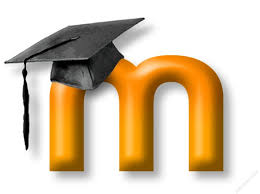 դասարանառարկաուսուցիչընդ.ժամպատճառպար.ժամ12.1անգլերենռուսերենԿ.Ալեքսանյան/Ն.ԳևորգյանՍ.Խնոյան/ Խաչատրյան Ռ135601366012.2անգլերենռուսերենԱ.ԱզիզյանՍ.Խնոյան120301213012.3անգլերենռուսերենՀ.ՀայրապետյանԽաչատրյան Ռ120301203012.4անգլերենռուսերենԱ.ԱզիզյանՍ.Խնոյան120301203012.5անգլերենռուսերենԱ.ԱզիզյանՍ.Խնոյան3015301512.6անգլերենռուսերենԱ.Միրզոյան Ս.Խնոյան301531159.1անգլերենռուսերենՀ.Հայրապետյան/ Ա.ՄիրզոյանՍ.Խնոյան/ Խաչատրյան Ռ304530459.2անգլերենռուսերենԿ.Ալեքսանյան/Ն.ԳևորգյանՍ.Խնոյան/ Խաչատրյան Ռ3045Սեպտ -21-                29                  4511.1անգլերենռուսերենՀ.ՀայրապետյանԽաչատրյան Ռ9030903011.2ԱնգլերենռուսերենՆ Գևորգյան Խաչատրյան Ռ75                  15Սեպտ -21-741510.1անգլերենռուսերենԿ.ԱլեքսանյանՍ.Խնոյան7545754510.2անգլերենռուսերեն Ա.ՄիրզոյանԽաչատրյան Ռ                     75                     45    7545103անգլերենռուսերենԱ.ՄիրզոյանՍ.Խնոյան6030                 60                 30         104անգլերենռուսերենԱ.ՄիրզոյանՍ.Խնոյան3015                30                15 101102111121ՈրակառաջադիմությունԱլեքսանյան Կ.20աշ.65 %100 %Միրզոյան Ա.21 աշ.084%Գևորգյան Ն.Ալեքսանյան Կ.26 աշ.78 %100 %Հայրապետյան Հ.20 աշ.30 %95 %դասարանառարկաուսուցիչորոակառաջադիմություն05անգլերենԿ.Ալեքսանյան 7510006անգլերենՆ Գևորգյան  8910007անգլերենԱ.Ազիզյան 5710008անգլերենՀ.Հայրապետյան                  54  10009ռուսերենՍ.Խնոյան                   64          100010ռուսերենԽաչատրյան Ռ 861009.1անգլերենՀ.ՀայրապետյանԱ.Միրզոյան 46 401001009.1ռուսերենՍ.Խնոյան/ Խաչատրյան Ռ 40 801001009.2անգլերենԿ.Ալեքսանյան/Ն.Գևորգյան 60 531001009.2ռուսերենՍ.ԽնոյանԽաչատրյան Ռ 57 8510010011.1անգլերենՀ.Հայրապետյան 528911.1ռուսերենԽաչատրյան Ռ6810011.2ԱնգլերենՆ Գևորգյան                  5410011.2ռուսերենԽաչատրյան Ռ                   5710010.1անգլերենԿ.Ալեքսանյան 6310010.1ռուսերենՍ.Խնոյան3310010.2անգլերեն Ա.Միրզոյան                  3010010.2ռուսերենԽաչատրյան Ռ                 52100103անգլերենԱ.Միրզոյան                 4286103ռուսերենՍ.Խնոյան                   4795104անգլերենԱ.Միրզոյան 3092104ռուսերենՍ.Խնոյան41100105Ն Գևորգյան 3310010 5ռուսերենԽաչատրյան Ռ58100դասարանառարկաուսուցիչընդ.ժամպատճառպար.ժամ05անգլերենԿ.Ալեքսանյան1521448.03 24.041.0506անգլերենՆ Գևորգյան 1901848.03 24.041.059.0507անգլերենԱ.Ազիզյան1521478.03 24.041.059.0508անգլերենՀ.Հայրապետյան                  114109 8.03 24.041.059.05                 09ռուսերենՍ.Խնոյան                 152146  8.03 24.041.059.05                010ռուսերենԽաչատրյան Ռ13312724.041.059.059.1անգլերենՀ.ՀայրապետյանԱ.Միրզոյան38368.03 24.041.059.05                9.1ռուսերենՍ.Խնոյան/ Խաչատրյան Ռ57538.03 24.041.059.05                9.2անգլերենԿ.Ալեքսանյան/Ն.Գևորգյան3837 8.039.2ռուսերենՍ.ԽնոյանԽաչատրյան Ռ57568.03                11.1անգլերենՀ.Հայրապետյան1141108.0324.041.059.0511.1ռուսերենԽաչատրյան Ռ76728.0324.041.059.0511.2ԱնգլերենՆ Գևորգյան                     95    881.039.0511.2ռուսերենԽաչատրյան Ռ                    19171.039.0510.1անգլերենԿ.Ալեքսանյան 95918.0324.041.059.0510.1ռուսերենՍ.Խնոյան57558.0324.0410.2անգլերեն Ա.Միրզոյան                   95918.0324.041.059.0510.2ռուսերենԽաչատրյան Ռ                 575524.041.05103անգլերենԱ.Միրզոյան                 76728.0324.041.059.05103ռուսերենՍ.Խնոյան                   3836 8.0324.041.059.05